DAY 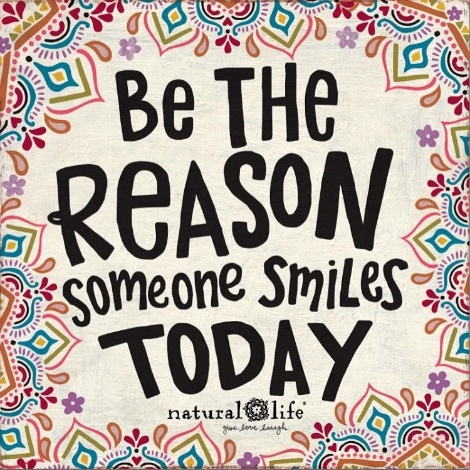 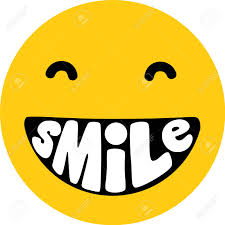 Tuesday 7th Dec.All students and staff are encouraged to dress in bright colours, join in the final breakfast at school (Sponsored by ‘Sunshine’ Breakfast. Pancakes will be provided…YUM!!) All are also encouraged to ‘BE KIND' to someone, or make someone else ‘SMILE’ (No cost at all!!)Please join in our whole school ‘Act of Kindness’ project supporting Bendigo’s Foodshare Drive this Christmas. (See letter attached.) Our community have been very fortunate in receiving wonderful boxes of goodies from organisations like this over the years and it is a privilege to be able to give back at this time if we can. It is like passing on the kindness we have been the recipients of. (East Loddon Foodshare treated us all just recently!) Each classroom will be collecting the following designated, non-perishable items, so we can collect a terrific range of goods. Consider donating an item in the next week or so, but only if you’re able to. (We have elected to donate food items rather than money please) We’re confident this kind gesture will be appreciated and make someone else smile! Please don’t stress about being confused in step up week as to which year level students are in. You choose! All donations will be gratefully accepted 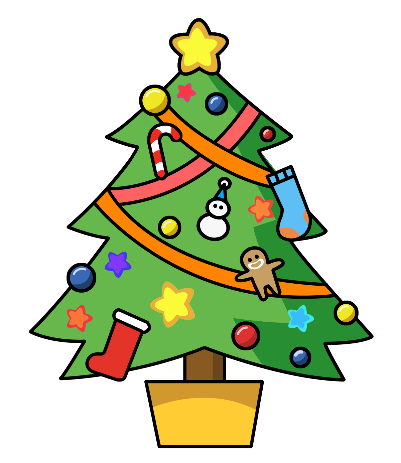 *NON-Perishable please.Prep-Pasta, rice, grainsOne-Breakfast CerealsTwo-Canned vegetablesThree-Ready-made meal basesFour-Tinned FruitFive-Spreads eg- Jam, vegemite, peanut butter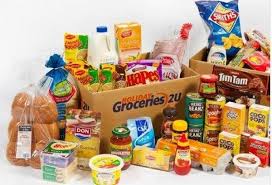 Six-Flour and SugarSeven-UHT MilksEight-Coffee, Tea, Milo etcNine-Sauces, dressing, Cooking oils & SeasoningsTen-Tinned meat/fishEleven-Holiday Treats